Положение о школьном спортивном клубе (ШСК) «Олимп» МБОУ «Калиновская СОШ»ОБЩИЕ ПОЛОЖЕНИЯШкольный спортивный клуб (ШСК) создается в МБОУ «Калиновская СОШ»для организации физкультурно-спортивной работы в школе.ШСК призван средствами физической культуры всемерно способствовать укреплению здоровья детей и подростков, повышению их работоспособности, готовности к защите Родины, формированию у них высоких нравственных качеств, организации досуга.ШСК может быть различной физкультурно-оздоровительной направленности по интересам детей. Школьный спортивный клуб (ШСК) может иметь свое название и эмблему. Решение об открытии ШСК принимает руководство школы.Условием открытия клуба служат следующие критерии:- наличие спортивной материально-технической базы (спортивные залы, тренажерные залы, спортивные площадки, тиры и т.д., а также их оборудование);- наличие в школе не менее 3-х секций спортивной направленности;- активное участие в спортивно-массовых мероприятиях, проводимых районными физкультурно-спортивными организациями.Для открытия клуба (ШСК) издается приказ директора школы, в котором организатор внеклассной и внешкольной работы или учитель физической культуры назначается заведующим клубом.В своей практической деятельности ШСК руководствуется настоящим положением. ШСК также может иметь свой внутренний Устав (положение), который не идет в разрез интересам школы, районным физкультурно-спортивным организациям, а также «Закону об образовании» и… (указать иные документы).2.СТРУКТУРА КЛУБА1.  Высшим органом школьного спортивного клуба является общее собрание. Общее собрание клуба выбирает открытым голосованием совет клуба сроком на 2 года. Количественный состав совета определяется общим собранием активистов физической культуры.2.  Работа ШСК проводится на основе широкой инициативы и самодеятельности учащихся.3.  Совет клуба:- избирает из своего состава председателя совета, который является заместителем руководителя клуба;- организует работу клуба в соответствии с настоящим положением, Планом работы ШСК на учебный год и Положениями районных физкультурно-спортивных  организаций;- организует спортивные секции, команды по видам спорта, кружки общей физической подготовки, судейские коллегии, туристские секции и руководит их работой;
- проводит спартакиады, спортивные соревнования и праздники в школе, организует походы, экскурсии, обеспечивает участие команд клуба в соревнованиях, проводимых районными физкультурно-спортивными организациями;- организует соревнования на лучшую постановку массовой физкультурной и спортивной работы между классами, спортивными секциями и подводит их итоги;
- организует и проводит оздоровительную и спортивную работу с детьми в своем поселении;
- организует и участвует в строительстве, ремонте, благоустройстве спортивных сооружений.4.  Руководство работой осуществляет:- в классах - физкультурные организаторы (физорги), избираемые сроком на один год;
- в командах - капитаны, избираемые сроком на один год, спортивный сезон или на время проведения физкультурного, спортивного мероприятия;- в судейских коллегиях – судейские бригады по видам спорта, избираемые сроком на один год.5.  Руководитель школьного спортивного клуба:- направляет работу совета физоргов;- организует внеклассную физкультурно-оздоровительную и спортивно-массовую работу в школе, вовлекая максимальное число учащихся в физкультурные кружки, группы ОФП, секции по видам спорта и туризма, а также в различные массовые спортивные мероприятия;
- организует внутришкольные соревнования  и физкультурные праздники, проводит соответствующую подготовку учащихся к внешкольным спортивным праздникам;
- поддерживает контакт с районными физкультурно-спортивными организациями;- постоянно следит за соблюдением санитарно-гигиенических норм и состоянием помещений;
- контролирует совместно с медицинским работником состояние здоровья детей и регулирует их физическую нагрузку, отвечает за жизнь и здоровье детей;
- проводит работу по обучению детей в соответствии с программой и методиками физического воспитания;- имеет тесную связь со школьным педагогическим советом.3. ОРГАНИЗАЦИЯ И СОДЕРЖАНИЕ РАБОТЫ КЛУБАОсновными направлениями в работе ШСК являются:- воспитание у детей и подростков устойчивого интереса к систематическим занятиям физической культурой, спортом, туризмом, к здоровому образу жизни;- укрепление и сохранение здоровья при помощи регулярных занятий в спортивных кружках и секциях, участие в оздоровительных мероприятиях;- организация здорового досуга учащихся;- организация и проведение массовых физкультурно-оздоровительных и спортивных мероприятий в школе;- (указать иное)…...Врачебный контроль за всеми занимающимися осуществляется медицинским персоналом школы.4. МАТЕРИАЛЬНО-ТЕХНИЧЕСКАЯ БАЗАДля проведения физкультурно-оздоровительной работы в ШСК используются школьные спортзалы и спортивные площадки, на базе которых создан клуб. Воспитанники клуба укрепляют материально-спортивную базу школы (оборудование школьных спортивных сооружений и уход за ними, ремонт и изготовление простейшего спортивного инвентаря).5. ПРАВА И ОБЯЗАННОСТИ ВОСПИТАННИКОВ ШСКВоспитанники ШСК имеют право:-  бесплатно пользоваться спортивным инвентарем, оборудованием и сооружениями, а также методическими пособиями;- получать консультации;  избирать и быть избранным в совет ШСК;-  систематически проходить медицинское обследование.Воспитанник ШСК обязан соблюдать:-  установленный порядок;- бережно относиться к имуществу и спортивному инвентарю;-  показывать личный пример здорового образа жизни.6. ДОКУМЕНТАЦИЯ КЛУБА, УЧЕТ И ОТЧЕТНОСТЬ1. В своей деятельности ШСК руководствуется своим планом работы, календарным планом спортивно-массовых, оздоровительных и туристских мероприятий в школе и районе.ШСК должен иметь:-  программы, учебные планы, расписание спортивных занятий;  журнал групп занимающихся;
-  копии годовых отчетов;  протоколы соревнований по видам спорта, положения о них и других мероприятий.2.  Работа ШСК проводится на основе широкой инициативы и самодеятельности учащихся.3.  Совет клуба:- избирает из своего состава председателя совета, который является заместителем руководителя клуба;- организует работу клуба в соответствии с настоящим положением, Планом работы ШСК на учебный год и Положениями районных физкультурно-спортивных  организаций;- организует спортивные секции, команды по видам спорта, кружки общей физической подготовки, судейские коллегии, туристские секции и руководит их работой;
- проводит спартакиады, спортивные соревнования и праздники в школе, организует походы, экскурсии, обеспечивает участие команд клуба в соревнованиях, проводимых районными физкультурно-спортивными организациями;- организует соревнования на лучшую постановку массовой физкультурной и спортивной работы между классами, спортивными секциями и подводит их итоги;
- организует и проводит оздоровительную и спортивную работу с детьми в своем поселении;
- организует и участвует в строительстве, ремонте, благоустройстве спортивных сооружений.4.  Руководство работой осуществляет:- в классах - физкультурные организаторы, избираемые сроком на один год;
- в командах - капитаны, избираемые сроком на один год, спортивный сезон или на время проведения физкультурного, спортивного мероприятия;- в судейских коллегиях – судейские бригады по видам спорта, избираемые сроком на один год.5.  Руководитель школьного спортивного клуба:- направляет работу совета физоргов;- организует внеклассную физкультурно-оздоровительную и спортивно-массовую работу в школе, вовлекая максимальное число учащихся в физкультурные кружки, группы ОФП, секции по видам спорта и туризма, а также в различные массовые спортивные мероприятия;
- организует внутришкольные соревнования  и физкультурные праздники, проводит соответствующую подготовку учащихся к внешкольным спортивным праздникам;
- поддерживает контакт с районными физкультурно-спортивными организациями;- постоянно следит за соблюдением санитарно-гигиенических норм и состоянием помещений;
- контролирует совместно с медицинским работником состояние здоровья детей и регулирует их физическую нагрузку, отвечает за жизнь и здоровье детей;
- проводит работу по обучению детей в соответствии с программой и методиками физического воспитания;- имеет тесную связь со школьным педагогическим советом.3. ОРГАНИЗАЦИЯ И СОДЕРЖАНИЕ РАБОТЫ КЛУБАОсновными направлениями в работе ШСК являются:- воспитание у детей и подростков устойчивого интереса к систематическим занятиям физической культурой, спортом, туризмом, к здоровому образу жизни;- укрепление и сохранение здоровья при помощи регулярных занятий в спортивных кружках и секциях, участие в оздоровительных мероприятиях;- организация здорового досуга учащихся;- организация и проведение массовых физкультурно-оздоровительных и спортивных мероприятий в школе;Врачебный контроль за всеми занимающимися осуществляется медицинским персоналом школы.4. МАТЕРИАЛЬНО-ТЕХНИЧЕСКАЯ БАЗАДля проведения физкультурно-оздоровительной работы в ШСК используются школьные спортзалы и спортивные площадки, на базе которых создан клуб. Воспитанники клуба укрепляют материально-спортивную базу школы (оборудование школьных спортивных сооружений и уход за ними, ремонт и изготовление простейшего спортивного инвентаря).5. ПРАВА И ОБЯЗАННОСТИ ВОСПИТАННИКОВ ШСКВоспитанники ШСК имеют право:-  бесплатно пользоваться спортивным инвентарем, оборудованием и сооружениями, а также методическими пособиями;- получать консультации;  избирать и быть избранным в совет ШСК;-  систематически проходить медицинское обследование.Воспитанник ШСК обязан соблюдать:-  установленный порядок;- бережно относиться к имуществу и спортивному инвентарю;-  показывать личный пример здорового образа жизни.6. ДОКУМЕНТАЦИЯ КЛУБА, УЧЕТ И ОТЧЕТНОСТЬВ своей деятельности ШСК руководствуется своим планом работы, календарным планом спортивно-массовых, оздоровительных и туристских мероприятий в школе и районе.ШСК должен иметь:-  программы, учебные планы, расписание спортивных занятий;  журнал групп занимающихся;
-  копии годовых отчетов;  протоколы соревнований по видам спорта, положения о них и других мероприятий.Примерный перечень рабочих документов ШСК:План работы школьного спортивного клуба на учебный год 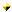 Расписание работы секций и кружковПрограммы кружков и секцийЖурналы учета работы спортивных кружков и секций.Положения о проведении соревнованийПротоколы соревнованийПротоколы заседаний Совета клуба.Книга рекордов ШСК